Муниципальное образование Кондинский район(Ханты – Мансийский автономный округ – Югра)ГЛАВА КОНДИНСКОГО РАЙОНАПОСТАНОВЛЕНИЕОт 3июня 2013 года							        №27-ппгт.МеждуреченскийО награжденииРуководствуясь решением Думы Кондинского района от 15 сентября 2011 года № 135 «Об утверждении Положения о почетном звании и наградах Кондинского района», на основании протокола заседания Межведомственной комиссии по наградам от 31мая 2013 года № 17, представленных документов:1. Наградить Почетной грамотой главы Кондинского района:1.1. За добросовестный труд, образцовое исполнение должностных обязанностей и в связи с празднованием Дня социального работника:Галиеву Альфию Бариевну - главного специалиста организационного отдела Управления социальной защиты населения по Кондинскому району, пгт.Междуреченский;Зорина Валерия Владимировича – начальника организационного отдела Управления социальной защиты населения по Кондинскому району, пгт.Междуреченский;Роговскую Ирину Сергеевну – главного специалистаотдела реализации социальных программ Управления социальной защиты населения по Кондинскому району, пгт.Междуреченский.1.2. За многолетний добросовестный труд, вклад в развитие здравоохранения в Кондинском районе и в связи с празднованием Дня медицинского работника:	Аверьянову Лию Семёновну– медицинскую сестру участковую муниципального учреждения здравоохранения Кондинская участковая больница, пгт.Кондинское;	Гусар Галину Михайловну – медицинскую сеструпроцедурной муниципального учреждения здравоохранения Кондинская участковая больница, пгт.Кондинское;	Левдину Людмилу Валентиновну – фельдшера-лаборанта бактериологической лаборатории муниципального учреждения здравоохранения Кондинская участковая больница, пгт.Кондинское;	Машкова Сергея Владимировича – врачатерапевта участкового терапевтического отделения поликлиники муниципального бюджетного учреждения здравоохранения Центральная районная больница Кондинского района, пгт.Междуреченский;	Мищенко Ольгу Борисовну – лаборанта клинико-диагностической лаборатории муниципального учреждения здравоохранения Кондинская участковая больница, пгт.Кондинское;	Мустафину Раису Ибрагимовну – палатную медицинскую сестру детского отделения муниципального бюджетного учреждения здравоохранения Центральная районная больница Кондинского района, пгт.Междуреченский;	Половинкину Надежду Николаевну – медицинскую сестру отделения медицинской профилактики муниципального бюджетного учреждения здравоохранения Центральная районная больница Кондинского района, пгт.Междуреченский;	Поповских Геральду Александровну – медицинскуюсестру по физиотерапии физиотерапевтического отделения муниципального бюджетного учреждения здравоохранения Центральная районная больница Кондинского района, пгт.Междуреченский;	Смирных Геннадия Афанасьевича – врача-патологоанатома патологоанатомической лаборатории муниципального учреждения здравоохранения Кондинская участковая больница, пгт.Кондинское;	Смирных Ларису Александровну – лаборанта патологоанатомической лаборатории муниципального учреждения здравоохранения Кондинская участковая больница, пгт.Кондинское;	Хандорину Светлану Николаевну – врача скорой помощи стационарного отделения скорой медицинской помощи муниципального бюджетного учреждения здравоохранения Центральная районная больница Кондинского района, пгт.Междуреченский.	1.3. За многолетний добросовестный труд, личный вклад в совершенствование обучения и воспитания подрастающего поколения, достигнутые профессиональные успехи и в связи с 50-летним юбилеем	Зольникову Ирину Николаевну – заведующего муниципальным казенным дошкольным образовательным учреждением детский сад «Березка»,п.Лиственичный.2. Наградить Благодарственным письмом главы Кондинского района: 	2.1. За безупречное исполнение служебных обязанностей, высокий профессиональный уровень и в связи с празднованием Дня медицинского работника:	Бабкину Татьяну Сергеевну-  фельдшера-лаборанта клинико-диагностической лаборатории муниципального учреждения здравоохранения Кондинская участковая больница, пгт.Кондинское;	Гвызину Татьяну Ивановну- заведующая бактериологической лабораторией – врач бактериолог муниципального бюджетного учреждения здравоохранения Центральная районная больница Кондинского района, пгт.Междуреченский;	Исупову Наталью Петровну – фельдшерапункта скорой и неотложной медицинской помощи на дому Морткинского муниципального бюджетного учреждения здравоохранения Центральная районная больница Кондинского района, пгт.Мортка;	Мазалову Светлану Геннадьевну – фельдшера-лаборанта клинико-диагностической лаборатории муниципального бюджетного учреждения здравоохранения Центральная районная больница Кондинского района, пгт.Междуреченский;	Савинову Нину Васильевну–врача-педиатра участкового муниципального учреждения здравоохранения Кондинская участковая больница, пгт.Кондинское;Слинкину Екатерину Сергеевну – фельдшера выездной бригады отделения скорой помощи муниципального учреждения здравоохранения Кондинская участковая больница,пгт.Кондинское;	Слинкину Надежду Степановну – младшую медицинскуюсестру по уходу за больными гинекологического отделения муниципального бюджетного учреждения здравоохранения Центральная районная больница Кондинского района, пгт.Междуреченский.	3. Настоящее постановление опубликовать в газете «Кондинский вестник» и разместить на официальном сайте органов местного самоуправления Кондинского района.4. Настоящее постановление вступает в силу после подписания.5. Контроль за выполнением настоящего постановления оставляю за собой. Глава Кондинского района 						А.Н.Поздеев	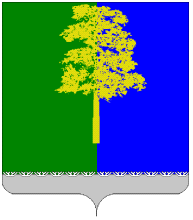 